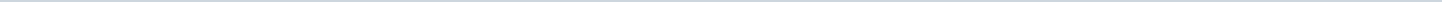 Geen onderwerpen gevonden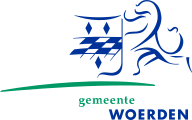 Gemeente WoerdenAangemaakt op:Gemeente Woerden28-03-2024 13:14Schriftelijke vragenPeriode: 2019